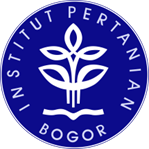 NAMA PENULISProposal Disertasisebagai salah satu syarat untuk memperoleh gelarDoktor pada Program Studi ………………..Judul Proposal	: Nama	:NIM	:Disetujui olehPembimbing 1:Nama Pembimbing 1					Pembimbing 2: Nama Pembimbing 2Pembimbing 3: Nama Pembimbing 3Pembimbing 4: Nama Pembimbing 4Diketahui olehKetua Program Studi:…………………………………… NIP …………………….A.n Dekan Fakultas Matematika dan Ilmu Pengetahuan AlamWakil Dekan Bidang Akademik dan Kemahasiswaan: Dr. Akhmad Faqih, S.SiNIP 198008232007011001Tanggal Kolokium : 		 Tanggal Pengesahan :